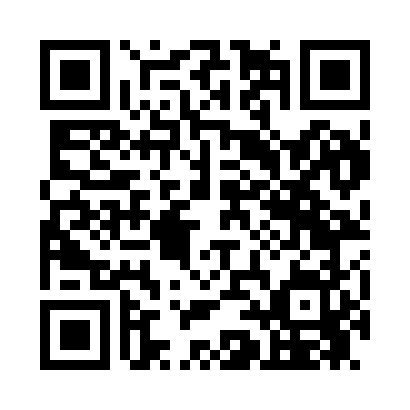 Prayer times for Mount Union, Alabama, USAMon 1 Jul 2024 - Wed 31 Jul 2024High Latitude Method: Angle Based RulePrayer Calculation Method: Islamic Society of North AmericaAsar Calculation Method: ShafiPrayer times provided by https://www.salahtimes.comDateDayFajrSunriseDhuhrAsrMaghribIsha1Mon4:275:4612:514:307:569:152Tue4:275:4712:514:307:569:153Wed4:285:4712:514:317:569:154Thu4:285:4812:524:317:559:155Fri4:295:4812:524:317:559:156Sat4:295:4912:524:317:559:147Sun4:305:4912:524:317:559:148Mon4:315:5012:524:317:559:149Tue4:315:5012:524:327:559:1310Wed4:325:5112:534:327:549:1311Thu4:335:5112:534:327:549:1212Fri4:335:5212:534:327:549:1213Sat4:345:5212:534:327:539:1114Sun4:355:5312:534:327:539:1115Mon4:365:5312:534:337:539:1016Tue4:365:5412:534:337:529:1017Wed4:375:5512:534:337:529:0918Thu4:385:5512:534:337:519:0919Fri4:395:5612:534:337:519:0820Sat4:395:5612:544:337:509:0721Sun4:405:5712:544:337:509:0622Mon4:415:5812:544:337:499:0623Tue4:425:5812:544:337:499:0524Wed4:435:5912:544:337:489:0425Thu4:446:0012:544:337:479:0326Fri4:446:0012:544:337:479:0227Sat4:456:0112:544:337:469:0228Sun4:466:0112:544:337:459:0129Mon4:476:0212:544:337:459:0030Tue4:486:0312:544:337:448:5931Wed4:496:0312:534:337:438:58